WYKAZ  PODRĘCZNIKÓW  NA  ROK  SZKOLNY  2018/2019   PROFIL  HUMANISTYCZNY IIB (rozszerzenie z j. polskiego, historii, j. angielskiego)PrzedmiotKlasaAutor 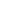 TytułWydawcaHistoriaIIBR. Kulesza, K. KowalewskiZrozumieć przeszłość. Starożytność i średniowiecze. 
Podręcznik dla liceum ogólnokształcącego i technikum 
Zakres rozszerzony, cz. 1Nowa EraHistoriaIIBP. Klint, P. GalikZrozumieć przeszłość. Dzieje nowożytne. 
Podręcznik dla liceum ogólnokształcącego i technikum 
Zakres rozszerzony, cz. 2Nowa EraJęzyk polskiIIBD. Chemperek, A. KalbarczykJęzyk polski. Zrozumieć tekst - zrozumieć człowieka. Liceum i technikum, zakres podstawowy i rozszerzony, klasa II, część 1.WSiP  Język polskiIIBD. Chemperek, A. KalbarczykJęzyk polski. Zrozumieć tekst - zrozumieć człowieka. Liceum i technikum, zakres podstawowy i rozszerzony, klasa II, część 2.WSiP  MatematykaIIBM. Antek, K. Belka, P. GrabowskiProsto do matury 2. Zakres podstawowy. Podręcznik do matematyki dla szkół ponadgimnazjalnych.Nowa EraPrzyrodaIIBBrak podręcznikaBrak podręcznikaDzienikarstwoIIBBrak podręcznikaBrak podręcznikaJęzyk angielskiIIBKontynuacja podręcznika z klasy I (Fokus 2). Informacja o kolejnym podręczniku podana zostanie na początku roku szkolnego.Kontynuacja podręcznika z klasy I (Fokus 2). Informacja o kolejnym podręczniku podana zostanie na początku roku szkolnego.Język niemieckiIIBA. Kryczyńska-PhamFokus 2. Język niemiecki. Podręcznik dla szkół ponadgimnazjalnych. Zakres podstawowy.Fokus 2. Język niemiecki. Zeszyt ćwiczeń.WSiPJęzyk rosyjskiIIBInformacja o podręczniku podana zostanie na początku roku szkolnegoInformacja o podręczniku podana zostanie na początku roku szkolnegoJęzyk hiszpańskiIIBMałgorzata Spychała, Xavier Pascual LópezDescubre curso de español A1.2/A2 DRACO